СОВЕТ ДЕПУТАТОВ ЗИМАРЁВСКОГО СЕЛЬСОВЕТАКАЛМАНСКОГО РАЙОНА АЛТАЙСКОГО КРАЯРЕШЕНИЕ26.12.2016 года № 80                                                                                                     с. ЗимариО  бюджете   муниципального   образованияЗимарёвский сельсовет Калманского  районана 2017 год и плановый период 2018 и 2019 годов       В соответствии с  Бюджетном  кодексом Российской  Федерации,  руководствуясь Уставом  муниципального  образования Зимарёвский  сельсовет Калманского   района Алтайского края, Совет депутатов  РЕШИЛ:      1. Утвердить   бюджет  муниципального  образования    Зимарёвский   сельсовет   Калманского района на 2017 год и плановый период 2018 и 2019 годов   (прилагается).      2. Данное решение главе сельсовета (Ю.Г. Черемнову) обнародовать в установленном   порядке.      3. Контроль за исполнением данного решения возложить на постоянную комиссию Совета депутатов по бюджету и вопросам местного значения (Н.А.Миллер).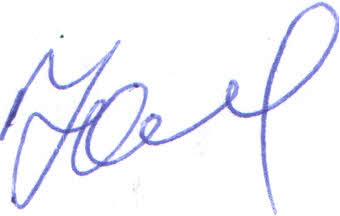 Глава сельсовета                                                                                                Ю.Г.Черемнов                                                                         Утвержден решением                                                                   Совета депутатов                                                                               Зимаревского сельсовета                                                                                 от 26.12.2016 года № 80Бюджет муниципального образования Зимарёвский сельсовет Калманского районана 2017 год  и плановый период 2018-2019 годовСтатья 1. Основные характеристики бюджета муниципального образования Зимарёвский сельсовет Калманского района1.   Утвердить основные характеристики бюджета муниципального образования Зимарёвский сельсовет Калманского района (далее по тексту – бюджет поселения)1) прогнозируемый общий объем доходов бюджета поселения -1500,3 тыс. руб.2) общий    объем     расходов    бюджета    поселения    в    сумме   1500,3  тыс. руб.3) верхний предел муниципального внутреннего долга бюджета поселения на 01.01.2018 – 0 тыс. руб., в том числе предельный объем обязательств долга по муниципальным гарантиям в сумме 0 тыс. рублей. 2.    Утвердить основные характеристики бюджета поселения на 2018 и 2019 годы;1) прогнозируемый общий объем доходов бюджета поселения на 2018 год в сумме 1501,5   тыс. руб., в т.ч. объем межбюджетных трансфертов, получаемых из других бюджетов в сумме 336,5 тыс. рублей; на 2019 год 1514,5 тыс. рублей, в том числе объем межбюджетных трансфертов, получаемых из других бюджетов в сумме 336,5 тыс. рублей2) общий объем расходов бюджета поселения на 2018 год в сумме 1531,5 тыс. рублей, в том числе условно утвержденные расходы 30,0 тыс. рублей и на 2019 год в сумме 1574,5 тыс. рублей, в том числе  условно утвержденные расходы 60,0 тыс. рублей.3) верхний предел муниципального внутреннего долга бюджет поселения на 01.01.2019 г. в сумме  0,0 тыс. рублей, и на 01.01.2020 г. в сумме 0,0 тыс. рублей, в том числе предельный объем обязательств по муниципальным гарантиям на 01.01.2019 г. в сумме 0,0 тыс. рублей и на 01.01.2020 года в сумме  0,0 тыс. рублейУтвердить источники финансирования дефицита бюджета поселения на плановый период 2018 и 2019 годы согласно приложения № 1 к настоящему решениюСтатья 2. Нормативы отчислений доходов в бюджет  поселения         Утвердить нормативы отчислений доходов в бюджет поселения  согласно приложению № 2 к настоящему решению.Статья 3. Главные администраторы доходов и главные администраторы источников финансирования дефицита бюджета поселения 1.   Утвердить перечень  главных   администраторов   доходов    бюджета    поселения согласно приложению № 3 к настоящему решению. 2.   Утвердить перечень главных администраторов источников финансирования дефицита бюджета поселения согласно приложению № 4 к настоящему решению.Статья 4. Межбюджетные трансферты бюджета поселения на решение вопросовместного значения в соответствии с заключенными соглашениями.Утвердить объем межбюджетных трансфертов, подлежащих перечислению в бюджет муниципального образования Калманский район из бюджета поселения на решение вопросов местного значения в соответствии с заключенными соглашениями в общей сумме  на 2017 год в сумме  157,9 тыс. руб., согласно приложения № 8,  а на 2018 год в сумме 157,9 тыс. рублей, на 2019 год в сумме 157,9 тыс. рублей.Статья 5. Бюджетные ассигнования бюджета поселения1.     Утвердить распределение бюджетных ассигнований:1) по разделам и подразделам классификации расходов бюджета поселения на 2017 год, согласно приложению № 5 к настоящему решению;2) по разделам и подразделам классификации расходов бюджета поселения на 2018 и 2019 год, согласно приложению № 6 к настоящему решению;3) в ведомственной структуре расходов бюджета поселения на 2017 год, согласно приложения № 7 к настоящему решению;4) в ведомственной структуре расходов бюджета поселения на 2018  и 2019 год, согласно приложению № 8 к настоящему решению;2.   Утвердить общий объем бюджетных ассигнований, направляемых на исполнение публичных нормативных обязательств на 2017 год в сумме 34,0 тыс. рублей, на 2018 год в сумме 34,0 тыс. рублей и на 2019 год в сумме 34,0 тыс.  рублей3.    В ходе исполнения бюджета поселения общий объем бюджетных ассигнований на исполнение публичных нормативных обязательств уточняется с учетом средств районного бюджета, поступившие на эти цели сверх сумм, предусмотренных пунктом 1 настоящего решения.Статья 6. Особенности исполнения бюджета поселенияУстановить, что внесение изменений в сводную бюджетную роспись без внесения изменниц в настоящее решение осуществляется  по основаниям, предусмотренным в пункте 3 статьи 217 Бюджетного кодекса Российской Федерации и дополнительным основаниям:в случае перераспределения бюджетных ассигнований по отдельным  разделам, подразделам, целевым статьям, группам (группам и подгруппам) видов расходов бюджета на оказание муниципальных услуг – в пределах общего объема бюджетных ассигнований, предусмотренных главному распорядителю бюджетных средств, а текущем финансовом году на оказание муниципальных услуг;в случае осуществления выплат, сокращающих долговые обязательства Зимарёвского сельсовета в соответствии со статьей 96 Бюджетного кодекса Российской Федерации;в случае перераспределения бюджетных ассигнований между видами источников финансирования дефицита бюджета поселения в ходе  исполнения бюджета поселения в пределах общего объема бюджетных ассигнований по источникам финансирования дефицита бюджета поселения на 2017 год;в случае перераспределения бюджетных ассигнований в соответствии с приятыми решениями Совета депутатов Зимарёвского сельсовета Калманского района Алтайского края, муниципальными правовыми актами администрации Зимарёвского сельсоветаПри внесении изменений в сводную бюджетную роспись бюджета поселения, уменьшение  бюджетных ассигнований, предусмотренных на исполнение  публичных нормативных обязательств и обслуживание муниципального долга, для увеличения иных бюджетных ассигнований без внесения изменений в настоящее решение не допускается.3.     Установить, что с 1 января 2017 года заключение и оплата ранее заключенных получателями средств бюджета поселения договоров, исполнение которых осуществляется за счет средств бюджета поселения, производятся в пределах бюджетных ассигнований, утвержденных бюджетной росписью бюджета поселения и с учетом принятых обязательств. 4.       Обязательства,   вытекающие  из договоров, исполнение которых осуществляется за   счет   средств  бюджета  поселения,  и  принятые  к исполнению получателями средств бюджета     поселения     сверх    бюджетных   ассигнований,   утвержденных    бюджетной росписью, не подлежат оплате за счет средств бюджета поселения на 2017 год.Статья 7. Особенности использования бюджетных ассигнований по обеспечению деятельности органов местного самоуправления поселения 1. Главе администрации      Зимарёвского     сельсовета   не    принимать   решений,   приводящих   к увеличению      численности      муниципальных     служащих,     работников   учреждений и других организаций бюджетной сферы2.  Главе администрации Зимарёвского сельсовета учитывать  нормативы формирования расходов на содержание органов местного самоуправления, установленных постановлением Администрации Алтайского края.Статья 8. Муниципальные внутренние заимствования муниципального образования Зимарёвский сельсовет Калманского района и предоставление муниципальных гарантий муниципального образования Зимарёвский сельсовет Калманского района1.  Утвердить программу муниципальных внутренних заимствований муниципального образования Зимарёвский сельсовет Калманского района, согласно приложения № 9 к настоящему решению;2. Утвердить программу муниципальных гарантий муниципального образования Зимарёвский сельсовет Калманского района, согласно приложения № 10 к настоящему решению. Статья 9. Приведение решений и иных нормативных правовых актов муниципального образования Зимарёвский сельсовет в соответствие с настоящим решениемРешения и иные нормативные правовые акты муниципального образования Зимарёвский сельсовет Калманского района подлежат приведению в соответствие с настоящим решением не позднее двух месяцев со дня вступления в силу настоящего решения.Статья 10. Вступление в силу настоящего решенияНастоящее решение вступает в силу с 1 января 2017 года.Статья 11. Контроль за исполнением настоящего решения        Контроль за исполнением настоящего решения возложить на главу сельсовета Зимаревского сельсовета Калманского района Алтайского края (Ю.Г.Черемнов).Глава сельсовета                                                    Ю.Г. ЧеремновПриложение № 1к решению Совета Депутатов                                                                                                от 26.12.2016 года № 80Источники финансирования дефицита бюджета поселения наплановый период  2018-2019 годовтыс. руб.                                                                                             Приложение № 2к решению Совета депутатовот    26.12.2016 года № 80Нормативы отчислений доходов в бюджет поселения  на 2017 год и плановый период 2018-2019 годов%, в процентах                                                    Приложение № 3                                                                                                к решению Совета депутатов                                                                                         от   26.12.2016 года № 80Перечень главных администраторов доходов бюджета поселения                                                                                             Приложение № 4к решению Совета депутатовот 26.12.2016 года № 80Перечень главных администраторов источников финансирования дефицита бюджета поселения                                                                                             Приложение № 5                                                                                             к решению Совета депутатов                                                                                       от 26.12.2016 года № 80Распределение бюджетных ассигнований бюджета поселения по разделам и подразделам  классификации расходов бюджета поселения                                                                                                                                      тыс. рублей                                                                                             Приложение № 6                                                                                             к решению Совета депутатов                                                                                             от 26.12.2016 года № 80Распределение бюджетных ассигнований бюджета поселения по разделам и подразделам  классификации расходов бюджета поселения на плановый период 2018-2019 годов                                                                                                                                      тыс. рублей                                                                 Приложение № 7                                                                                       к решению Совета депутатов                                                                                                        от 26.12.2016 года № 80Распределение бюджетных ассигнований в ведомственной структуре расходов бюджета поселения на 2017 годтыс. рублей                                                                                             Приложение № 8                                                                                             к решению Совета депутатов                                                                                             от 26.12.2016 года № 80Распределение бюджетных ассигнований в ведомственной структуре расходов бюджета поселения на плановый период 2018 -2019 годовтыс. рублей                                                                                            Приложение № 9                                                                                            к решению Совета депутатов                                                                                            от 26.12.2016 года № 80Программа муниципальных внутренних заимствований и муниципальных гарантий Зимарёвского сельсовета Калманского района Алтайского края     Объем муниципальных внутренних заимствований и средств, направляемых на погашение основной суммы муниципального долга муниципального образования Зимарёвский сельсовет Калманского района                                                                      (тыс. руб.)Осуществление муниципальных заимствований планируется производить с учетом соблюдения верхнего предела муниципального внутреннего долга бюджета  сельского поселения по состоянию: На 1 января 2017 года – в размере 0,00 тыс. рублейПредельные объемы расходов на обслуживание муниципального долга бюджета сельского поселения установлены: На 1 января 2018 года – в размере 0,00 тыс. рублей.                                                                                               Приложение № 10                                                                                               к решению Совета  депутатов                                                                                                                                                                                                     от 26.12.2016 года № 80Программа муниципальных гарантий муниципального образованияЗимарёвский сельсовет Калманского района Алтайского края на 2017 годПеречень подлежащих предоставлению муниципальных гарантий муниципального образования Зимарёвский сельсовет Калманского района    (тыс. руб.)Общий  объем бюджета  бюджетных  ассигнований,  предусмотренных   на исполнение муниципальных    гарантий     муниципального   образования    Зимарёвский   сельсовет Калманского района в 2016 году, составит за счет источников финансирования дефицита бюджета поселения 0 тыс. рублей,   за  счет  расходов  бюджета  поселения  –  0 тыс. руб.При      предоставлении      муниципальных     гарантий    муниципального  образования Зимарёвского сельсовета Калманского района предоставляется обеспечение регрессных требований гаранта к принципалу в размере 100 процентов  предоставляемых  гарантий.                                                                                             Приложение № 11к решению Совета депутатовот 26.12.2016 года № 80Межбюджетные трансферты, получаемые из других бюджетов на решение вопросов местного значения  	                                                                                                               тыс. рублей                                                                                             Приложение № 12к решению Совета депутатовот 26.12.2016 года № 80                             Межбюджетные трансферты, получаемые из других бюджетов на выполнение отдельных государственных полномочий                                                                                                                                                  	                                                                                                               тыс. рублей                                                                                                 Приложение № 13                                                                                                 к решению Совета депутатов                                                                                                                 от 26.12.2016 года № 80Объем поступлений доходов бюджетамуниципального образования Зимарёвский сельсовет на 2017 г.и на плановый период 2018-2019 годов                                                                                                     						                                                             тыс. руб.Код бюджетной классификацииИсточники финансирования2018 г.2019 г.1234303 0102 00 00 10 0000 710Получение кредитов от кредитных организаций бюджетами  сельских поселений в валюте Российской Федерации30,060,0Наименование доходаНорматив отчисленийВ части погашения задолженности и перерасчетов по отмененным налогам, сборам и иным обязательным платежам:В части погашения задолженности и перерасчетов по отмененным налогам, сборам и иным обязательным платежам:Земельный налог (по обязательствам, возникшим до 1 января 2006 года), мобилизуемый на территориях сельских  поселений100В части доходов от оказания платных услуг и компенсации затрат государства:В части доходов от оказания платных услуг и компенсации затрат государства:Прочие доходы от оказания платных услуг получателями средств бюджетов поселений и компенсации затрат бюджетов  сельских поселений100В части административных платежей и сборов:В части административных платежей и сборов:Прочие поступления от денежных взысканий (штрафов) и иных сумм в возмещение ущерба зачисляемые в бюджеты  сельских поселений100В части прочих неналоговых доходов:В части прочих неналоговых доходов:Невыясненные поступления, зачисляемые в бюджеты  сельских поселений100Прочие неналоговые доходы бюджетов сельских  поселений100Код главыКод доходов бюджетаНаименование кода доходов бюджета123303Администрация Зимарёвского сельсовета Калманского района Алтайского края3031 08 04020 01 0000110Государственная пошлина за совершение нотариальных действий должностными лицами органов местного самоуправления, уполномоченными в соответствии с законодательными актами Российской Федерации на совершение нотариальных действий3031 11 09045 10 0000 120Прочие поступления от использования имущества, находящегося в собственности сельских поселений (за исключением имущества муниципальных бюджетных и автономных учреждений, а также имущества муниципальных  унитарных предприятий, в том числе казенных) 3031 13 01995 10 0000 130Прочие доходы от оказания платных услуг (работ) получателями средств бюджетов сельских  поселений 3031 13 02995 10 0000 130Прочие доходы от компенсации затрат бюджетов сельских поселений3031 14 01050 10 0000 410Доходы от продажи квартир, находящихся в собственности сельских поселений3031 17 01050 10 0000 180Невыясненные поступления, зачисляемые в бюджеты сельских поселений3031 17 05050 10 0000 180Прочие неналоговые доходы бюджетов сельских поселений3032 02 01001 10 0000 151Дотации бюджетам сельских поселений на выравнивание бюджетной обеспеченности3032 02 01003 10 0000 151Дотации бюджетам сельских поселений на поддержку мер по обеспечению сбалансированности бюджетов3032 02 02051 10 0000 151Субсидии бюджетам сельских поселений на реализацию федеральных целевых программ3032 02 02999 10 0000 151Прочие субсидии бюджетам сельских поселений3032 02 03015 10 0000 151Субвенции бюджетам сельских поселений на осуществление первичного воинского учета на территориях, где отсутствуют военные комиссариаты3032 02 03024 10 0000 151Субвенции бюджетам сельских поселений на выполнение передаваемых полномочий субъектов Российской Федерации3032 02 04999 10 0000 151Прочие межбюджетные трансферты, передаваемые бюджетам  сельских поселений303  2 02  09054 10 0000 151Прочие безвозмездные поступления в бюджеты сельских поселений от бюджетов муниципальных районовКод главыКод источников финансированиядефицита бюджетаНаименование кода источников финансирования дефицита бюджета123303Администрация Зимарёвского сельсовета Калманского района Алтайского края30301 02 00 00 10 0000 710Получение кредитов от кредитных организаций бюджетами сельских поселений в валюте Российской Федерации30301 02 00 00 10 0000 810Погашение бюджетами сельских поселений кредитов от кредитных организаций в валюте Российской Федерации30301 03 01 00 10 0000 710Получение кредитов от других бюджетов бюджетной системы Российской Федерации бюджетами сельских поселений в валюте Российской Федерации30301 03 01 00 10 0000 810Погашение бюджетами сельских поселений кредитов от других бюджетов бюджетной системы Российской Федерации в валюте Российской Федерации30301 05 02 01 10 0000 510Увеличение прочих остатков денежных средств бюджетов сельских поселений 30301 05 02 01 10 0000 610Уменьшение прочих остатков денежных средств бюджетов сельских поселений  НаименованиеРзПр2017 гОбщегосударственные вопросы011252,4Функционирование Правительства Российской Федерации, высших исполнительных органов государственной власти субъектов Российской Федерации, местных администраций0104993,4Обеспечение проведение выборов и референдумов010730,0Резервные фонды011110,0Другие общегосударственные вопросы0113219,0Национальная оборона0255,5Мобилизационная и вневойсковая подготовка020355,5Национальная безопасность и правоохранительная деятельность030,5Защита населения и территории от чрезвычайных ситуаций природного и техногенного характера, гражданская оборона03090,5Социальная политика1034,0Пенсионное обеспечение100134,0Межбюджетные трансферты общего характера бюджетам субъектов Российской Федерации и муниципальных образований14157,9Прочие межбюджетные трансферты общего характера1403157,9Итого1500,3НаименованиеРзПр2017 20182019Общегосударственные вопросы011252,41253,61266,6Функционирование Правительства Российской Федерации, высших исполнительных органов государственной власти субъектов Российской Федерации, местных администраций0104993,41023,61031,6Обеспечение проведение выборов и референдумов010730,00,00,0Резервные фонды011110,010,010,0Другие общегосударственные вопросы0113219,0220,0225,0Национальная оборона0255,555,555,5Мобилизационная и вневойсковая подготовка020355,555,555,5Национальная безопасность и правоохранительная деятельность030,50,50,5Защита населения и территории от чрезвычайных ситуаций природного и техногенного характера, гражданская оборона03090,50,50,5Социальная политика1034,034,034,0Пенсионное обеспечение100134,034,034,0Межбюджетные трансферты общего характера бюджетам субъектов Российской Федерации и муниципальных образований14157,9157,9157,9Прочие межбюджетные трансферты общего характера1403157,9157,9157,9Итого1500,31501,51514,5НаименованиеКодРзПрЦСРВРсумма1234567Администрация Зимарёвского сельсоветаОбщегосударственные вопросы303011252,4Функционирование Правительства Российской Федерации, высших исполнительных органов государственной власти субъектов Российской Федерации, местных администраций303010401 2 00 00000956,4Руководство и управление в сфере установленных функций органов государственной власти субъектов РФ и органов местного самоуправления303010401 2 00 10000956,4Центральный аппарат 303010401 2 00 10110651,4Расходы на выплаты персоналу в целях обеспечения выполнения функций государственными (муниципальными) органами, казенными учреждениями, органами управления государственными внебюджетными фондами303010401 2 00 10110100211,0Закупка товаров, работ и услуг для государственных (муниципальных) нужд303010401 2 00 10110200440,4Уплата налогов, сборов и иных платежей303010401 2 00 1011085037,0Глава местной администрации (исполнительно-распорядительного  органа муниципального образования)303010401 2 00 10130305,0Расходы на выплаты персоналу в целях обеспечения выполнения функций государственными (муниципальными) органами и казенными учреждениями303010401 2 00 10130100305,0Обеспечение проведение выборов и  референдумов303010730,0Руководство и управление в сфере установленных функций органов  государственной власти субъектов Российской Федерации и органов местного самоуправления303010701 0 000000030,0Расходы на проведение выборов и референдумов303010701 3 000000030,0Проведение выборов в представительные органы муниципального образования303010701 3 001024030,0Расходы на выплату персоналу, в целях обеспечения функций государственными (муниципальными)  органами, казенными учреждениями, органами  управления государственными внебюджетными фондами303010701 3 00 1024010025,0Закупка товаров, работ, услуг для обеспечения государственных (муниципальных) нужд303010701 3 00 102402005,0Резервные фонды303011110,0Иные расходы органов государственной власти субъектов РФ и органов местного самоуправления303011199 0 00 0000010,0Резервные фонды303011199 1 00 0000010,0Резервные фонды  органов местного самоуправления303011199 1 00 1410010,0Резервные средства303011199 1 00 1410087010,0Другие общегосударственные расходы3030113219,0Расходы на обеспечение деятельности (оказание услуг) подведомственных учреждений303011302 0 00 00000219,0Расходы на обеспечение деятельности (оказание услуг) иных подведомственных учреждений303011302 5 00 00000219,0Учебно - методические кабинеты, централизованные бухгалтерии, группы хозяйственного обслуживания, учебные фильмотеки, межшкольные учебно-производственные комбинаты,  логопедические пункты303011302 5 00 10820219,0Расходы на выплату персоналу в целях обеспечения выполнения функций государственными (муниципальными) органами, казенными учреждениями, органами управления государственными внебюджетными фондами303011302 5 00 10820100219,0Национальная оборона3030255,5Мобилизационная и вневойсковая подготовка303020355,5Осуществление полномочий по первичному воинскому учету на территориях, где отсутствуют военные комиссариаты303020301 4 00 5118055,5Расходы на выплату персоналу в целях обеспечения выполнения функций государственными (муниципальными) органами, казенными учреждениями, органами управления государственными внебюджетными фондами303020301 4 00 5118010054,5Закупка товаров, работ и услуг для государственных (муниципальных)  нужд303020301 4 00 511802001,0Национальная безопасность и правоохранительная деятельность303030,5Защита населения и территории от чрезвычайных ситуаций природного и техногенного характера, гражданская оборона30303090,5Иные расходы органов государственной власти субъектов Российской Федерации и органов местного самоуправления303030999 0 00 000000,5Резервные фонды303030999 1 00 000000,5Резервные фонды местных администраций303030999 1 00 141002000,5Социальная политика3031034,0Пенсионное обеспечение303100134,0Иные вопросы в отраслях социальной сферы303100190 0 00 0000034,0Иные вопросы в сфере социальной политики303100190 4 00 0000034,0Доплаты к пенсиям303100190 4 00 1627034,0Социальное обеспечение и иные выплаты населению303100190 4 00 1627030034,0Межбюджетные трансферты общего характера бюджетам субъектов РФ и муниципальных образований30314157,9Прочие межбюджетные трансферты общего характера3031403157,9Межбюджетные трансферты бюджетам муниципальных районов из бюджетов поселений на осуществление части полномочий по решению вопросов местного значения в соответствии с заключенными соглашениями303140398 0 00 00000157,9Иные межбюджетные трансферты303140398 5 00 00000157,9Перечисления другим бюджетам бюджетной системы Российской Федерации303140399 5 00 60510540157,9Итого расходов1500,3НаименованиеКодРзПрЦСРВР2018201912345678Администрация Зимарёвского сельсоветаОбщегосударственные вопросы303011253,61266,6Функционирование Правительства Российской Федерации, высших исполнительных органов государственной власти субъектов Российской Федерации, местных администраций303010401 2 00 000001023,61031,6Руководство и управление в сфере установленных функций органов государственной власти субъектов РФ и органов местного самоуправления303010401 2 00 100001023,61031,6Центральный аппарат 303010401 2 00 10110718,6726,6Расходы на выплаты персоналу в целях обеспечения выполнения функций государственными (муниципальными) органами, казенными учреждениями, органами управления государственными внебюджетными фондами303010401 2 00 10110100211,0211,0Закупка товаров, работ и услуг для государственных (муниципальных) нужд303010401 2 00 10110200507,6515,6Уплата налогов, сборов и иных платежей303010401 2 00 1011085037,037,0Глава местной администрации (исполнительно-распорядительного  органа муниципального образования)303010401 2 00 10130305,0305,0Расходы на выплаты персоналу в целях обеспечения выполнения функций государственными (муниципальными) органами и казенными учреждениями303010401 2 00 10130100305,0305,0Резервные фонды303011110,010,0Иные расходы органов государственной власти субъектов РФ и органов местного самоуправления303011199 0 00 0000010,010,0Резервные фонды303011199 1 00 0000010,010,0Резервные фонды  органов местного самоуправления303011199 1 00 1410010,010,0Резервные средства303011199 1 00 1410087010,010,0Другие общегосударственные расходы3030113220,0225,0Расходы на обеспечение деятельности (оказание услуг) подведомственных учреждений303011302 0 00 00000220,0225,0Расходы на обеспечение деятельности (оказание услуг) иных подведомственных учреждений303011302 5 00 00000220,0225,0Учебно - методические кабинеты, централизованные бухгалтерии, группы хозяйственного обслуживания, учебные фильмотеки, межшкольные учебно-производственные комбинаты,  логопедические пункты303011302 5 00 10820220,0225,0Расходы на выплату персоналу в целях обеспечения выполнения функций государственными (муниципальными) органами, казенными учреждениями, органами управления государственными внебюджетными фондами303011302 5 00 10820100220,0225,0Национальная оборона3030255,555,5Мобилизационная и вневойсковая подготовка303020355,555,5Осуществление полномочий по первичному воинскому учету на территориях, где отсутствуют военные комиссариаты303020301 4 00 5118055,555,5Расходы на выплату персоналу в целях обеспечения выполнения функций государственными (муниципальными) органами, казенными учреждениями, органами управления государственными внебюджетными фондами303020301 4 00 5118010054,555,5Закупка товаров, работ и услуг для государственных (муниципальных)  нужд303020301 4 00 511802001,02,0Национальная безопасность и правоохранительная деятельность303030,50,5Защита населения и территории от чрезвычайных ситуаций природного и техногенного характера, гражданская оборона30303090,50,5Иные расходы органов государственной власти субъектов Российской Федерации и органов местного самоуправления303030999 0 00 000000,50,5Резервные фонды303030999 1 00 000000,50,5Резервные фонды местных администраций303030999 1 00 141002000,50,5Социальная политика3031034,034,0Пенсионное обеспечение303100134,034,0Иные вопросы в отраслях социальной сферы303100190 0 00 0000034,034,0Иные вопросы в сфере социальной политики303100190 4 00 0000034,034,0Доплаты к пенсиям303100190 4 00 1627034,034,0Социальное обеспечение и иные выплаты населению303100190 4 00 1627030034,034,0Межбюджетные трансферты общего характера бюджетам субъектов РФ и муниципальных образований30314157,9157,9Прочие межбюджетные трансферты общего характера3031403157,9157,9Межбюджетные трансферты бюджетам муниципальных районов из бюджетов поселений на осуществление части полномочий по решению вопросов местного значения в соответствии с заключенными соглашениями303140398 0 00 00000157,9157,9Иные межбюджетные трансферты303140398 5 00 00000157,9157,9Перечисления другим бюджетам бюджетной системы Российской Федерации303140399 5 00 60510540157,9157,9Итого расходов1500,31500,3№ п/пВид заимствований2017 год1.Объем внутренних заимствований0,0Направление(цель)гарантированияКатегориипринципаловСумма гарантированнаяНаличие права регрессного требованияИные условия предоставления муниципальных гарантий--0--Наименование2017 гДотация на выравнивание бюджетной обеспеченности из краевого бюджета38,8Дотации на поддержку мер по обеспечению сбалансированности бюджетов250,0Итого288,8Наименование2017 гСубвенция на осуществление полномочий по первичному воинскому учету на территориях, где отсутствуют военные комиссариаты55,5Итого55,5Коды БКНаименование2017 г.2018г.2019 г.1 00 00000 00 0000 000Доходы1156,01165,01178,01 01 00000 00 0000 000Налоги на прибыль, доходы66,066,066,01 01 02000 01 0000 110Налог на доходы физических лиц66,066,066,01 01 02021 01 0000110Налог на доходы физических лиц с доходов, облагаемых по налоговой ставке, установленной п.1 ст. 224 НК РФ66,066,066,01 06 00000 00 0000 000Налоги на имущество1026,01031,01044,01 06 01030 10 0000 110Налог на имущество физических лиц, зачисляемый в бюджеты поселений76,076,079,01 06 06000 00 0000 110Земельный налог950,0955,0965,01 06 06033 10 0000 110 Земельный налог, взимаемый по ставкам, установленным под.1 п.1 ст.394 НК РФ (0,3%), применяемым к объектам, расположенным в границах поселений406,0406,0406,01 06 06043 10 0000 110Земельный налог, взимаемый по ставкам, установленным под.2 п.1 ст.394 НК РФ (1,5%), применяемым к объектам, расположенным в границах поселений544,0549,0559,01 11 00000 00 0000 000Доходы от использования имущества, находящегося в государственной и муниципальной собственности 64,068,068,01 11 09045 10 0000 120Прочие поступления от использования имущества, находящегося в собственности поселений13,015,015,01 13 02995 10 0000 130Прочие доходы от компенсации затрат бюджетов поселения51,053,053,0Безвозмездные поступления344,3336,5336,52 02 01001 10 0000 151Дотация  на выравнивание бюджетной обеспеченности38,831,031,02 02 01003 10 0000 151Дотация на поддержку мер по обеспечению сбалансированности бюджетов250,0250,0250,02 02 03015 10 0000 151Субвенция на осуществление полномочий по первичному воинскому учету на территориях, где отсутствуют военные комиссариаты55,555,555,5ИТОГО БЮДЖЕТНЫЕ ДОХОДЫ1500,31501,51514,5